1.  Молодец.
   2.    Хорошо.
   3.    Удивительно.
   4.    Великолепно
   5.    Прекрасно.   6.    Грандиозно.
   7.    Незабываемо.
   8.    Остроумно.
   9.    Талантливо  10.   Именно этого мы от тебя ждали.
  11.   Это трогает меня до глубины души.
  12.   Отлично.
  13.   Классно.
  14.   Поразительно
  15.   Красота.
   16.   Несравненно.
   17.   Неподражаемо.
   18.   Как в сказке.
   19.   Очень ясно. 20.   Очень эффектно
21.   Здорово!
22.   Поздравляю! 22.   Поздравляю!
23.   Ух!
24.   Потрясающе.
25   Это как раз то, что нужно.
26.   Ярко, образно.
27.   Еще лучше, чем прежде.
28.   Ты одаренный
29.   Ты сегодня много сделал.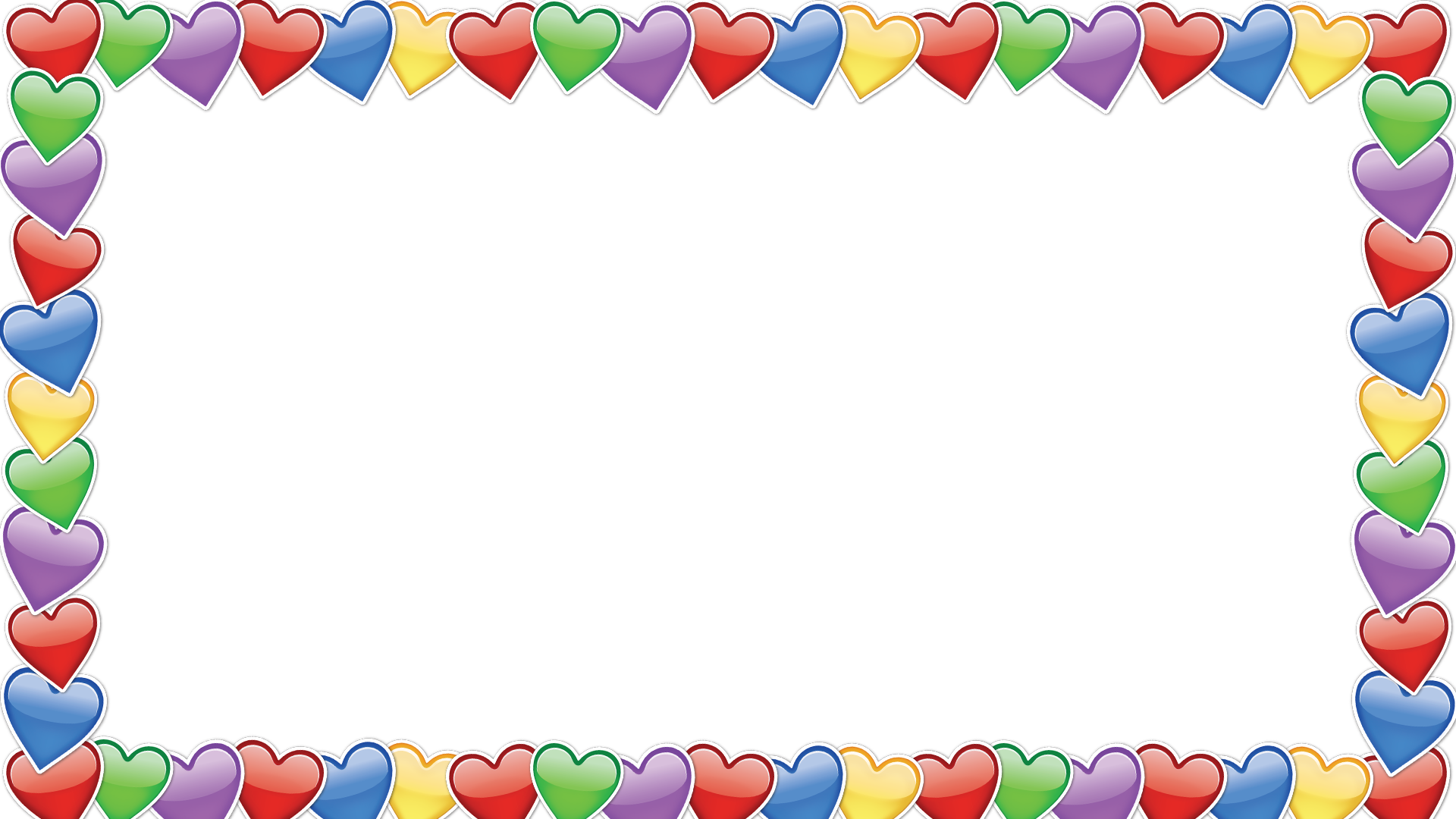 30.   Ты чудо.
31   Гораздо лучше, чем я ожидал.
32   Ты на верном пути.
35   Я тобой горжусь.
36.   Мне очень важна твоя помощь.
37.   Я просто счастлив.
38.   Работать с тобой радостно.
39.   Сегодня уже лучше.40.   Ты самый замечательный.
41.   Сказано здорово.
42.   Ты мне необходим.
43.   Я тобой восхищаюсь.
44.   Ты моя надежда.
45.   Ты мое счастье.
46.   Ты моя радость.
47.   Ты моя опора.
48.   Ты великодушен. 
49.   Я от тебя в восторге.50.   С тобой тепло как при солнышке.
51.   Как ты ловок и умел.
52.   Ясный, как звездочка.53.  Для меня важно все, что тебя тревожит и радует.
54.  Для меня нет никого красивее тебя.
55.  Научи меня делать так же.
56.  Чудо мое.57.  Тут мне без тебя не обойтись. 58.  Ты талантлив.
59.  Что бы я без тебя делала?60.  Я горжусь тобой.
61.  Удивительно, как мне с тобой хорошо!
62.  У тебя руки золотые.
63   Я тебе благодарна.
64   Как чудесно все у тебя получается.
65   Ай, да умница!
67   Иди - пожалею!
68.  Колокольчик ты мой.
69.  Как ты аккуратен.70.  Я не сомневаюсь в тебе.
71.  У тебя непременно получится.
72.  Будь смелее, дерзай.
73.  Я верю в тебя.
74.  Ты мой защитник
75.  Расскажи мне о своей беде.
76.  Ты не подведешь.
77.  Какой у тебя голосок звонкий.
78.  Это не беда.
79.  Спи сладко.80.  Что ты чувствуешь?
81.  Как ты считаешь?
82.  Солнышко мое.
83.  Моя кровинушка.
84.  Чудо, а не ребенок.
85.  Давай вместе подумаем.86.  Бывают же такие дети!
87.  Звездочка моя!
88.  Я нуждаюсь в твоей поддержке.
89.  Зайка мой!90.  Ты - удивительный ребенок.
91.  Я знаю - тебе это по силам.
92.  Я горжусь тем, что тебе это удалось.              К этому осталось добавить: 
93.  Я сам не смог бы сделать лучше                                     Я ТЕБЯ ЛЮБЛЮ!.                                                                                                       
94.  Пусть тебе присниться чудесная сказка.
95.  Не отчаивайся, я рядом.
96.  Я благодарна судьбе за то, что она подарила мне тебя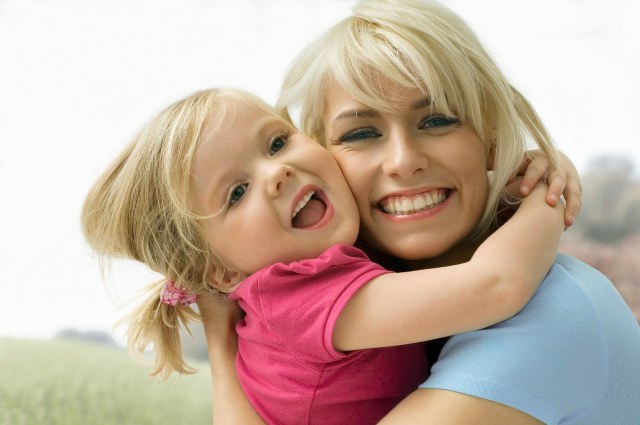 